REGISTRATION FORM / FORMULARIO DE REGISTROPlease send this form to: / Por favor envíe este formulario a:E-mail:		icaonacc@icao.int— — — — — — — — — —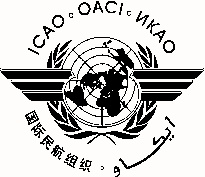 RASG-PA ESC/22International Civil Aviation OrganizationOrganización de Aviación Civil InternacionalInternational Civil Aviation OrganizationOrganización de Aviación Civil InternacionalNorth American, Central American and Caribbean Office (NACC)Oficina para Norteamérica, Centroamérica y Caribe (NACC)North American, Central American and Caribbean Office (NACC)Oficina para Norteamérica, Centroamérica y Caribe (NACC)Twenty-Second Regional Aviation Safety Group — Pan America Executive Steering Committee MeetingVigésima Segunda Reunión del Comité Directivo Ejecutivo del Grupo Regional de Seguridad Operacional de la Aviación — Panamérica Twenty-Second Regional Aviation Safety Group — Pan America Executive Steering Committee MeetingVigésima Segunda Reunión del Comité Directivo Ejecutivo del Grupo Regional de Seguridad Operacional de la Aviación — Panamérica (RASG-PA ESC/22)(RASG-PA ESC/22)Rio de Janeiro, Brazil, 5 to 6 November 2014, Río de Janeiro, Brasil, 5 al 6 de noviembre de 2014Rio de Janeiro, Brazil, 5 to 6 November 2014, Río de Janeiro, Brasil, 5 al 6 de noviembre de 20141.Name Nombre2.Position Cargo3.OrganizationOrganización4.CountryPaís5.TelephoneTeléfono6.E-mailCorreo-e